Formato de Registro de Proyecto de Investigación (FRPI-I) Fecha  de elaboración _                       día/mes/añoDISTRIBUCIÓN DEL PRESUPUESTO *En ausencia del Director, el Secretario Académico de la UA deberá validar.** En caso de pertenecer a una Subsede, el coordinador deberá validar.       ANEXO AÁREA DE CONOCIMIENTO Y DISCIPLINAS:1.- Físico-Matemáticas y Ciencias de la Tierra:Propuestas formuladas en aspectos básicos de astronomía, física, matemáticas, óptica y disciplinas afines; aspectos básicos de geología, geofísica, geoquímica, geografía física, oceanografía, limnología, hidrología, ciencias de la atmósfera y contaminación de agua, aire y suelos y disciplinas afines.2.-Biología y Química Propuestas:Formuladas en aspectos básicos de bioquímica, biofísica, biología, fisiología, biología celular y molecular, neurociencias, genética, ecología, evolución y sistemática de organismos terrestres y acuáticos (marinos y de aguas epicontinentales) tanto vegetales como animales, hongos y microorganismos, así como en disciplinas afines; aspectos básicos de química inorgánica, orgánica o analítica, aislamiento, identificación y síntesis de productos naturales, química farmacológica y disciplinas afines. 3.- Medicina y Ciencias de la Salud: Propuestas formuladas en aspectos básicos de las ciencias biomédicas, salud pública, epidemiología y disciplinas afines. 4.- Ciencias de la Conducta y la Educación: Propuestas formuladas en aspectos básicos de educación, antropología física, arqueología, estética, etnohistoria, filología, filosofía, historia, arquitectura y urbanismo, psicología, literatura, lingüística y disciplinas afines.5.- Humanidades: Propuestas formuladas en aspectos básicos de cultura, museología, artes, diseño, historia del arte, estudios de género, ética, y disciplinas afines. 6.- Ciencias Sociales:Propuestas formuladas en aspectos básicos de sociología, antropología social, demografía, comunicación, derecho, etnología, economía, administración y políticas públicas y administración privada, ciencias políticas, relaciones internacionales y disciplinas afines.7.- Ciencias de la Agricultura, Agropecuarias, Forestales y de Ecosistemas: Propuestas formuladas en aspectos básicos de biotecnología, acuacultura y pesquerías; ciencias agronómicas y forestales; medicina veterinaria y zootecnia; alimentos; microbiología, biorremediación ambiental, sanidad y fisiología animal y vegetal, y disciplinas afines. 8.- Ingenierías y Desarrollo Tecnológico: Propuestas formuladas en aspectos básicos de las ciencias de la ingeniería industrial, química, electrónica, eléctrica, instrumentación, informática de sistemas, cómputo, en telecomunicaciones, aeronáutica, de control, robótica, mecatrónica, nuclear, civil, ambiental, mecánica, hidráulica, metalúrgica, cerámica, de materiales, de polímeros, corrosión y disciplinas afines.9.- Investigación Multidisciplinaria:Propuestas formuladas en aspectos básicos de más de una disciplina en donde se note claramente la participación y división de las diferentes áreas o disciplinas del conocimiento en la solución de un proyecto de investigación que, por su 3 complejidad, no pueda resolverlo una disciplina individualmente. Utilizar una herramienta o técnica de un área del conocimiento diferente a la de la propuesta, no implica que ésta sea considerada multidisciplinaria.Información GeneralInformación GeneralNombre  del Responsable del Proyecto: En este apartado se debe escribir el nombre del responsable del proyecto ( se permite únicamente un responsable).Categoría del Profesor:El responsable del proyecto deberá describir su categoría laboral  ante la UNICACH (Ej. Profesor Investigador de Tiempo Completo Titular A).Teléfono y/o correo electrónico Debe escribir el correo institucional y el número telefónico que utilice con mayor frecuencia.   Unidad Académica:Nombre de la facultad o instituto de adscripción del responsable del proyecto. Cuerpo Académico o grupo colegiado al que pertenece el responsable del proyecto:Especificar si pertenece a un Cuerpo Académico o grupo de Investigación. En caso de pertenecer agregar nombre. Línea de Generación de Aplicación de Conocimiento (LGAC) donde incidirá el proyecto:Escribir la LGAC  o  el  eje disciplinar del PE de incidencia del proyecto. Tipo de Proyecto: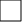 Vigencia del Proyecto:Fecha de inicio:  La fecha de inicio del proyecto deberá corresponder con el año de solicitud de registro.Fecha de término:  El  plazo deberá ser de 1 a 2 años. En caso de proyectos de investigación en el cual se comprometa una tesis de posgrado, se podrá contemplar un plazo máximo de 3 años.  Costo total:Deberá indicar el monto estimado del proyecto. Fuente de Financiamiento:Es necesario requisitar este apartado para el registro correcto del proyecto, el financiamiento puede ser fondo interno (UNICACH) o  externo (CONACyT, PRODEP, etc.). Colaboradores: Escribir el nombre de cada uno de los colaboradores del proyecto de investigación. En caso de que los alumnos estén por definir, deberá notificar los nombres correspondientes a esta dirección a través de un oficio en un lapso máximo de 30 días hábiles a partir de la fecha de inicio. Colaboradores: Escribir el nombre de cada uno de los colaboradores del proyecto de investigación. En caso de que los alumnos estén por definir, deberá notificar los nombres correspondientes a esta dirección a través de un oficio en un lapso máximo de 30 días hábiles a partir de la fecha de inicio. Colaboradores: Escribir el nombre de cada uno de los colaboradores del proyecto de investigación. En caso de que los alumnos estén por definir, deberá notificar los nombres correspondientes a esta dirección a través de un oficio en un lapso máximo de 30 días hábiles a partir de la fecha de inicio. Profesores: ________________________________________________________________________Alumnos de Licenciatura: ________________________________________________________________________Alumnos de Posgrado: ________________________________________________________________________Instituciones colaboradoras:________________________________________________________________________________________________________________________________________________________________________Instituciones colaboradoras:________________________________________________________________________________________________________________________________________________________________________Instituciones colaboradoras:________________________________________________________________________________________________________________________________________________________________________Seleccione el área de conocimiento (deberá marcar únicamente un paréntesis) Física, Matemáticas y Ciencias de la Tierra  (    )Biología y Química (    )Medicina y Ciencias de la Salud (    )Ciencias de la Conducta y la Educación (   )Humanidades (    )Ciencias Sociales  (    )Ciencias de la Agricultura, Agropecuarias, Forestales y de Ecosistemas (   )Ingenierías y Desarrollo Tecnológico (    )Investigación Multidisciplinaria (   )Disciplina de estudio:  Consultar anexo AVinculación al Plan Rector de Desarrollo Institucional 2021-2025:Vinculación al Plan Rector de Desarrollo Institucional 2021-2025:Eje:Deberá consultar el  Plan Rector de Desarrollo Institucional 2021-2025 https://www.unicach.mx/?tag=MjE2Objetivo: Deberá consultar el  Plan Rector de Desarrollo Institucional 2021-2025 https://www.unicach.mx/?tag=MjE2Estrategia:Deberá consultar el  Plan Rector de Desarrollo Institucional 2021-2025 https://www.unicach.mx/?tag=MjE2Contenido del Proyecto:Contenido del Proyecto:Contenido del Proyecto:Título del proyecto:  Este apartado deberá  ser llenado de carácter Obligatorio. Este apartado deberá  ser llenado de carácter Obligatorio.Justificación: Este apartado deberá  ser llenado de carácter Obligatorio.Este apartado deberá  ser llenado de carácter Obligatorio.Objetivo General:Este apartado deberá  ser llenado de carácter Obligatorio.Este apartado deberá  ser llenado de carácter Obligatorio.Objetivos Específicos: Este apartado deberá  ser llenado de carácter Obligatorio.Este apartado deberá  ser llenado de carácter Obligatorio.Metodología:Este apartado deberá  ser llenado de carácter Obligatorio.Este apartado deberá  ser llenado de carácter Obligatorio.Beneficiarios:Este apartado deberá  ser llenado de carácter Obligatorio.Este apartado deberá  ser llenado de carácter Obligatorio.Resultados esperados(Productos)Deberá marcar por lo menos un  productoProductoCantidadResultados esperados(Productos)Deberá marcar por lo menos un  productoArtículo indexado: Resultados esperados(Productos)Deberá marcar por lo menos un  productoArtículo arbitrado: Resultados esperados(Productos)Deberá marcar por lo menos un  producto Libro:  Resultados esperados(Productos)Deberá marcar por lo menos un  productoCapítulo de Libro: Resultados esperados(Productos)Deberá marcar por lo menos un  productoTesis acompañada con acta de examen: Resultados esperados(Productos)Deberá marcar por lo menos un  productoPropiedad intelectual (solicitud de patente, modelo de utilidad y /o diseño industrial, derecho de autor, etc.)Resultados esperados(Productos)Deberá marcar por lo menos un  productoPrototipo:Resultados esperados(Productos)Deberá marcar por lo menos un  productoInforme técnico:  Resultados esperados(Productos)Deberá marcar por lo menos un  productoOtros: indicarOtros: indicarIndicadores de impacto para el seguimiento y evaluación del proyectoImpacto económico:Impacto social:Impacto ambiental:Impacto económico:Impacto social:Impacto ambiental:BibliografíaACTIVIDADACCIONES E INSUMOSPERIODO DE EJECUCIÓNMONTOEste apartado deberá  ser llenado de carácter Obligatorio.Este apartado deberá  ser llenado de carácter Obligatorio.Este apartado deberá  ser llenado de carácter Obligatorio.Este apartado deberá  ser llenado de carácter Obligatorio.TOTALSolicitante________________________________(Nombre y Firma)Responsable del ProyectoVisto Bueno (Vo. Bo.)__________________________________(Nombre y Firma) *Director de la UA/Coordinador de Investigación.Visto Bueno (Vo. Bo.)__________________________________(Nombre y Firma) **Coordinador de Subsede.